Памятка потребителюКосметические и косметологические услуги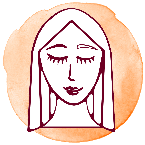 Среди многочисленных услуг, оказываемых населению в индустрии красоты, выделяются косметические и косметологические услуги. В чем различие между данными услугами?	Косметические (бытовые) услугиОказание косметических услуг является составной частью парикмахерских услуг и по своей правовой природе относятся к бытовым услугам.Бытовые косметические услуги - это услуги по уходу за лицом и телом путем механического, физического и химического воздействия в целях омоложения и коррекции проблемных зон, а также придания лицу индивидуальной выразительности, с использованием косметических средств; услуги выполняются для удовлетворения эстетических потребностей клиента в соответствии с его пожеланиями, направлениями моды и с учетом его индивидуальных особенностей.Применительно к потребительским отношениям данная сфера услуг регулируется Постановлением Правительства РФ от 15.08.1997 № 1025 «Об утверждении Правил бытового обслуживания населения в Российской Федерации».К основным косметическим (бытовым) относятся следующие услуги: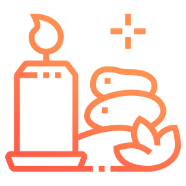 - макияж;- окраска бровей и ресниц, коррекция формы бровей, наращивание ресниц, завивка ресниц;- косметические маски;- эстетический массаж (СПА-массаж) и пр.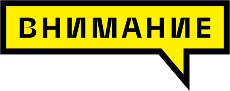 Особенностью эстетического массажа является его целевое назначение. Если массаж направлен исключительно на омоложение и коррекцию проблемных зон (без целей	 оздоровления, профилактики и лечения заболеваний) и осуществляется с использованием исключительно косметических средств (без применения медицинских изделий, лекарственных препаратов) или без таковых, данную услугу можно отнести к косметической.Косметологические (медицинские) услугиКосметологические услуги относятся к медицинским услугам и оказываются только при наличии лицензии на медицинскую деятельность.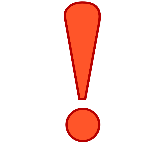 Информация о номере, дате регистрации лицензии на осуществление медицинской деятельности, перечне оказываемых услуг, наименовании, адресе, места нахождения и телефона выдавшего ее лицензирующего органа должна быть размещена на информационном стенде, а также сайте организации.Оказание данных услуг без лицензии является правонарушением, ответственность за которое установлена ст. 14.1. Кодекса об административных правонарушениях РФ.Косметологические услуги – это комплекс лечебно-диагностических и реабилитационных мероприятий, направленных на сохранение или восстановление структурной целостности и функциональной активности покровных тканей человеческого организма (кожи и ее придатков, подкожной жировой клетчатки и поверхностных мышц).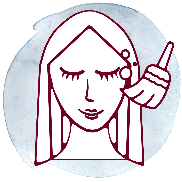 К косметологическим (медицинским) услугам относятся:- депиляция;- косметологическая чистка лица;- медицинский массаж, криомассаж (холодное воздействие на ткани организма);- пирсинг, дермапигментация (перманентный татуаж); - инъекции препаратов ботокс;- пилинг аппаратный, дерматологический пилинг.Порядок оказания медицинской помощи по профилю «Косметология» утвержден Приказом Минздравсоцразвития России от 18.04.2012г. № 381н.Также, на отношения по договорам на оказания косметологических услуг будут распространяться Правила предоставления медицинскими организациями платных медицинских услуг, утвержденные постановлением Правительства РФ от 04.10.2012г. № 1006.Советы потребителямПри заключении договоров на оказание косметологических услуг рекомендуем обратить внимание на следующие моменты: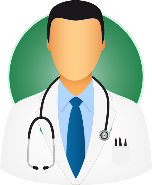  Косметологические услуги могут оказываться врачом-косметологом и средним медицинским персоналом по назначению врача-косметолога, поэтому не лишним будет поинтересоваться у исполнителя об имеющемся образовании и практическом опыте.Как при оказании любой медицинской услуги, врач-косметолог оценивает жалобы пациента, выявляет имеющиеся противопоказания, составляет план лечения. При последующих обращениях оценивает динамику состояния пациента и эффективность проводимых медицинских вмешательств, корректирует план лечения.Вся информация об услугах предоставляется в доступной для потребителя форме. Если потребителю оказана некачественная услуга, то он вправе потребовать безвозмездного устранения недостатков оказанных услуг, уменьшения цены или возмещения понесенных расходов по устранению недостатков услуг. Если выявлены существенные недостатки или выявленные недостатки не были устранены в установленный срок, то потребитель вправе отказаться от исполнения договора и потребовать полного возмещения убытков.Косметологические услуги оказываются только при наличии информационного добровольного согласия потребителя.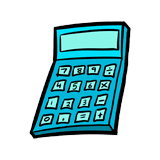 Потребитель вправе отказаться от исполнения договора на оказание косметологических услуг в любое время при условии оплаты исполнителю лишь фактически понесенных им расходов, связанных с исполнением обязательств по заключенному договору. При этом, потребитель вправе запросить информацию у исполнителя о подтверждении понесенных расходов.Зачастую дорогостоящие косметологические услуги могут предоставляться потребителю в кредит, т.е. с участием заемных денежных средств, предоставляемых кредитными организациями.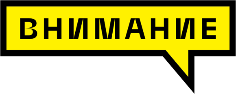 Расторжение договора на оказание косметологических услуг не влечет автоматического расторжения кредитного договора. Исполнитель, допустивший нарушения прав потребителя, несет ответственность перед ним в том числе и в размере уплаченных процентов по кредитному договору на момент расторжения договора оказания косметологических услуг.Специалисты по защите прав потребителей напоминают, что для получения консультаций по вопросам защиты прав потребителя, составления претензий, исковых заявлений в суд необходимо обращаться в консультационные пункты для потребителей адреса которых можно узнать по ссылке http://www.kц.рф/ или по телефону (343) 374-14-55.Единый консультационный центр Роспотребнадзора  8-800-555-49-43Памятка подготовлена специалистами Управления Роспотребнадзора по Свердловской области и ФБУЗ «Центр гигиены и эпидемиологии в Свердловской области». При использовании памятки ссылка на источник опубликования обязательна.